«УТВЕРЖДАЮ»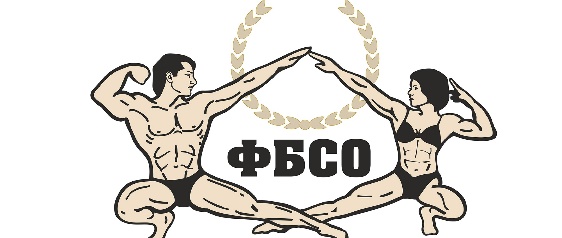 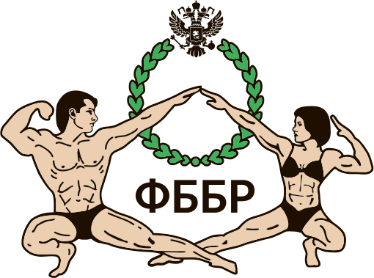   Председатель Федерации Бодибилдинга Свердловской области______ А.Н. Гиренко-КоцубаПОЛОЖЕНИЕ 
Чемпионат Свердловской области по бодибилдингу 
г. Ревда, 10 октября 2020 года1.Цели и задачи.
Соревнования проводятся с целью популяризации и развития бодибилдинга, как наиболее эффективного средства оздоровления населения, повышения мастерства участников и для комплектации сборной команды Свердловской области для участия в Чемпионате России 2020 года (г. Севастополь). 

2. Сроки, место и порядок проведения.Сроки: 10 октября 2020 года Место: Свердловская область, г. Ревда, ул. Спортивная, 2, МАУ «Дворец Культуры».
9 октября17:00-19:00 – предварительная регистрация участников, распределение категорий (г. Екатеринбург, ул. Родонитовая, 29);10 октября09:00–11:00 – регистрация участников, распределение категорий (г. Ревда, ул. Спортивная, 2);13:00 – 21:40 – выступление спортсменов согласно программе Чемпионата Свердловской области (Приложение 1) (г. Ревда, ул. Спортивная, 2).Примечание: спортсмену необходимо прийти на регистрацию один раз (или 9 октября, или 10 октября).3. Руководство соревнованиями.
Общее руководство подготовкой и проведением соревнований осуществляет Федерация Бодибилдинга Свердловской области.Непосредственное руководство соревнованиями возлагается на судейскую коллегию. 
Главный судья соревнований – Брусов Андрей Николаевич. 
Председатель судейской коллегии – Вице-президент ФББР по УрФО, судья международной категории Гиренко-Коцуба Антон Николаевич.
Главный секретарь – судья второй категории Трифонова Дарья Вадимовна.
Судья-комментатор – судья международной категории Трифонов Алексей Димитриевич.4. Требования к участникам соревнований.4.1. К участию в соревнованиях допускаются спортсмены следующих возрастных групп: юниоры до 23 лет (1997 г.р. и младше), взрослые – старше 23 лет, мастера мужчины  –старше 40 лет (1980г.р. и ранее) , мастера женщины – старше 35 лет (1985 г.р. и ранее). Возраст определяется по году рождения. Соревнования по бодибилдингу проводятся в категориях: юниоры - абсолютная категория; мастера (мужчины) – абсолютная категория; мужчины: 80, свыше 80кг и в абсолютном первенстве.Соревнования по классическому бодибилдингу проводятся в категориях: мужчины – абсолютная категория.     Соревнования по атлетик проводятся в категориях:Мужчины – абсолютная категория.Соревнования по бодифитнесу проводятся в категориях: женщины – абсолютная категория.Соревнования по фитнес-бикини проводятся в категориях: юниорки: 166 см, св. 166 см и в абсолютном первенстве; мастера: 166 см, св. 166 см и в абсолютном первенстве; женщины: 160 см, 164 см, 169 см, св.169 см и в абсолютном первенстве.Соревнования по пляжному бодибилдингу (men’s physique) проводятся в категориях: мужчины: 178 см, св.178 см и в абсолютном первенстве.Соревнования в номинации фитнес-модель проводятся в категориях:женщины: 166 см, св.166 см и в абсолютном первенстве;  Соревнования по велнес-фитнес проводятся в категориях:женщины - абсолютная категория.Соревнования по атлетическому бодибилдингу проводятся в категориях:Мужчины – абсолютная категория.Всего: 21 категория и 6 абсолютных первенств. По решению оргкомитета Чемпионата Свердловской области количество категорий и номинаций может быть изменено.Спортсмены могут принять участие только в одной номинации!4.2. Юниоры, юниорки и мастера могут соревноваться в возрастной группе «взрослые» в своих номинациях без дополнительного отбора. Для этого участнику на регистрации необходимо заполнить 2 анкеты на обе возрастные группы. 4.3. Участники соревнований должны иметь паспорт, медицинскую справку о допуске к участию в соревнованиях, сдать качественную фонограмму, записанную первым треком на USB-носителе (флэшке).4.4.  Каждый участник соревнований старше 18 лет (спортсмен, судья-стажер, представитель, тренер) оплачивает целевой (стартовый) взнос - 2000 рублей, который идёт на уставную деятельность ФБСО. Судьи, включённые в судейские бригады чемпионата, освобождаются от стартового взноса. 4.5. Каждый участник соревнований должен самостоятельно и заблаговременно убедиться в том, что его костюм полностью соответствует правилам Международной Федерации Бодибилдинга (IFBB). За несоответствие костюма данным правилам спортсмен будет дисквалифицирован и не сможет принять участие в соревнованиях. 4.6. Спортсменам необходимо помнить о правилах Федерации бодибилдинга России (ФББР) по поводу участия в соревнованиях альтернативных организаций: http://fbbr.org/2018/1615. Соревнования, которые проходят под эгидой ФББР, включены в календарный план соревнований ФББР (см. на сайте: fbbr.org). Вопросы по указанной выше информации можно уточнить по телефону: +7 (953) 149-98-09 или по электронной почте: info@fbbr.org5. Условия приема участников.5.1. Сборные команды регионов РФ (кроме команды Свердловской обл.) должны иметь групповую заявку на участие от региональной федерации, заверенную врачом и руководителем команды, отвечающим за достоверность информации.Заявки от региональных команд на участие в соревнованиях принимаются до 1 октября 2020 года на e-mail: d-belolugova@mail.ru, Трифонова Дарья Образец заявки на участие:На фирменном бланке федерации. 5.2. Заявки от спортсменов ФБСО принимаются в период с 10 сентября по 7 октября путем заполнения электронной формы по адресу: https://forms.gle/Z24cPGMkV5wX5p1T7Участники команды Свердловской области на регистрации должны предъявить карту ФБСО (черного цвета) или оформить ее на регистрации, оплатив ежегодный взнос за 2020 год в размере 1000 рублей.5.3. Командировочные расходы, размещение делегаций (проезд и суточные) - за счет командирующих организаций. Наградные кубки, дипломы, медали, аренду помещений и ценные призы обеспечивает оргкомитет соревнований.6. Порядок определения победителей и награждение. 
Победитель в соревнованиях определяется, согласно правилам Федерации бодибилдинга России (IFBB), по наименьшей сумме мест. При равном количестве мест победитель определяется по правилам IFBB.7. Контактные лица: Трифонова Дарья Вадимовна +79122917137, Усатова Татьяна Александровна +79028701059, Гиренко-Коцуба Антон Николаевич +79220330022.НАСТОЯЩЕЕ ПОЛОЖЕНИЕ ЯВЛЯЕТСЯ ОФИЦИАЛЬНЫМ ВЫЗОВОМ НА СОРЕВНОВАНИЯ.Приложение 1ПРОГРАММА ЧЕМПИОНАТА СВЕРДЛОВСКОЙ ОБЛАСТИПО БОДИБИЛДИНГУ  13:00 – начало соревнований:ПЕРЕРЫВ   17:05 – 17:25   22:10 – окончание соревнований.№ п/п Ф.И.О. (полностью)Дата рождения (полностью) Название категории (с указанием роста/веса)Наличие допуска от врача 1 Иванов Иван Иванович20.04.1994 Бодибилдинг до 80 кг Допущен 2 Петрова Светлана Анатольевна15.05.2000Фитнес-бикини  юниорки до 166 смДопущена судья Васильев Петр Сергеевич25.09.1981 1 категория 13:00Бодибилдинг – юниоры (абс. кат.) – 1, 2 раунды13:10Бодибилдинг - мастера (абс. кат.) – 1, 2 раунды13:20НАГРАЖДЕНИЕ: Бодибилдинг – юниоры (абс. кат.)13:25Вэлнес (абс. кат.)13:40НАГРАЖДЕНИЕ: Бодибилдинг – мастера (абс. кат.)13:45Бодифитнес (абс. кат. )14:00НАГРАЖДЕНИЕ: Вэлнес ( абс. кат. )14:05Фитнес-бикини  юниорки до 166 см14:20НАГРАЖДЕНИЕ: Бодифитнес ( абс. кат. )14:25Фитнес-бикини  юниорки свыше 166 см14:40Классический б/б мужчины (абс. кат.) — 1 раунд14:50НАГРАЖДЕНИЕ: Фитнес-бикини юниорки до 166 см14:55НАГРАЖДЕНИЕ: Фитнес-бикини юниорки свыше 166 см15:00Фитнес-бикини  юниорки (абсолютное первенство)15:05НАГРАЖДЕНИЕ: Фитнес-бикини юниорки (абсолютное первенство)15:10Классический б/б мужчины ( абс.кат. ) – 2 раунд (шестерка)15:20Фитнес-бикини мастера до 166 см15:35НАГРАЖДЕНИЕ: Классический б/б мужчины (абс. кат.)15:40Фитнес-бикини мастера свыше 166 см15:55Мужчины пляжный бодибилдинг до 178 см16:05Мужчины пляжный бодибилдинг свыше 178 см	16:15Мужчины атлетический бодибилдинг (абс. кат.)16:25НАГРАЖДЕНИЕ: Фитнес-бикини мастера до 166 см16:30НАГРАЖДЕНИЕ: Фитнес-бикини мастера свыше 166 см16:35Фитнес-бикини  мастера (абсолютное первенство)16:40НАГРАЖДЕНИЕ: Мужчины пляжный  бодибилдинг до 178 см16:45НАГРАЖДЕНИЕ: Мужчины пляжный  бодибилдинг свыше 178 см16:50НАГРАЖДЕНИЕ: Мужчины атлетический бодибилдинг ( абс. кат. )16:55Мужчины – пляжный бодибилдинг (абсолютное первенство)17:00НАГРАЖДЕНИЕ: Фитнес-бикини мастера (абсолютное первенство)17:05НАГРАЖДЕНИЕ: Пляжный бодибилдинг (абсолютное первенство)17:25ОФИЦИАЛЬНОЕ ОТКРЫТИЕ 17:35Женщины – фитнес-бикини (выбор ТОП - 15 во всех категориях)17:50Фитнес-модель до 166 см - 1 раунд 18:05Мужчины – бодибилдинг до 80 кг –1 раунд18:15Фитнес-модель свыше 166 см - 1 раунд 18:30Мужчины – бодибилдинг до 80 кг- 2 раунд (шестерка)18:40Мужчины Атлетик (абс. кат.) - 1 раунд18:50Фитнес-модель до 166 см 2  раунд 19:05Мужчины Атлетик (абс. кат.) – 2 раунд19:15Мужчины – бодибилдинг свыше 80 кг – 1 раунд19:25Фитнес-модель свыше 166 см – 2  раунд 19:40Мужчины – бодибилдинг свыше 80 кг – 2 раунд (шестерка)19:50Женщины – фитнес-бикини до 160 см  20:05НАГРАЖДЕНИЕ:  Фитнес-модель до 166 см20:10Женщины – фитнес-бикини до 164 см 20:25НАГРАЖДЕНИЕ:  Фитнес-модель свыше 166 см20:30Женщины – фитнес-бикини до 169 см 20:45Женщины – фитнес-бикини свыше 169 см 21:00НАГРАЖДЕНИЕ: Мужчины Атлетик (абс. кат.) 21:05НАГРАЖДЕНИЕ: мужчины – бодибилдинг до 80 кг21:10НАГРАЖДЕНИЕ: мужчины – бодибилдинг свыше 80 кг21:15НАГРАЖДЕНИЕ: женщины – фитнес-бикини до 160 см21:20НАГРАЖДЕНИЕ: женщины – фитнес-бикини до 164 см21:25НАГРАЖДЕНИЕ: женщины – фитнес-бикини до 169 см21:30НАГРАЖДЕНИЕ: женщины фитнес-бикини свыше 169 см21:35Фитнес-модель ( абсолютное первенство)21:40Мужчины – бодибилдинг (абсолютное первенство)21:45Женщины – фитнес - бикини (абсолютное первенство)21:50НАГРАЖДЕНИЕ:  Фитнес-модель (абсолютное первенство)21:55НАГРАЖДЕНИЕ: мужчины – бодибилдинг  (абсолютное первенство)22:00НАГРАЖДЕНИЕ: женщины фитнес - бикини (абсолютное первенство)